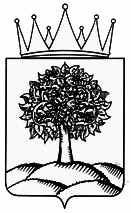 Управление физической культуры и спорта Липецкой областиПРИКАЗг. Липецк«28» декабря 2017 года               				                              № 535-ОВ соответствии с абзацем вторым пункта 4 статьи 69.2 Бюджетного кодекса Российской Федерации (Собрание законодательства Российской Федерации, 1998, № 31, ст. 3823; 2007, № 18, ст. 2117; 2009, № 1, ст. 18; 2010, № 19, ст. 2291; 2013, № 31, ст. 4191), постановлением администрации Липецкой области от 17 ноября 2015 года № 507 «О порядке формирования государственного задания на оказание государственных услуг (выполнение работ) в отношении областных государственных учреждений и финансового обеспечения выполнения государственного задания», приказом управления физической культуры и спорта от 30 декабря 2016 года № 545 «Об общих требованиях к определению нормативных затрат на оказание государственных услуг при расчете объема субсидии на финансовое обеспечение выполнения государственного задания по учреждениям, подведомственным управлению физической культуры и спорта Липецкой области», приказом управления физической культуры и спорта от 28 декабря 2017 года № 532 «Об утверждении порядка определения нормативных затрат на выполнение работ при расчете финансового обеспечения выполнения государственного задания по учреждениям, подведомственным управлению физической культуры и спорта Липецкой области»ПРИКАЗЫВАЮ:Утвердить с 01 января 2017 года:	– объем государственных услуг (работ), оказываемых учреждениями, подведомственными управлению физической культуры и спорта Липецкой области (далее – Управление) (приложение 1);	– значение нормативных затрат на оказание услуг (работ), корректирующих коэффициентов и коэффициентов выравнивания при расчете субсидии на финансовое обеспечение выполнения государственного задания учреждениям, подведомственным Управлению (приложение 2);	– объем финансового обеспечения выполнения государственного задания учреждениям, подведомственным Управлению (приложение 3).Считать утратившим силу приказ Управления от 30 декабря 2016 года № 546-О «Об утверждении значения нормативных затрат на оказание услуг, корректирующих коэффициентов и коэффициентов выравнивания при расчете субсидии на финансовое обеспечение выполнения государственного задания учреждениям, подведомственным управлению физической культуры и спорта Липецкой области».Контроль за исполнение настоящего приказа возложить на заместителя начальника управления Н. В. Невейкину.Начальник управления		                                                В. В. ДементьевОб утверждении значения нормативных затрат на оказание услуг (выполнение работ), корректирующих коэффициентов и коэффициентов выравнивания при расчете субсидии на финансовое обеспечение выполнения государственного задания учреждениям, подведомственным управлению физической культуры и спорта Липецкой областиОзнакомлены:Н. Г. КолесниковаН. В. НевейкинаИ. Ю. ЗайцеваС. А. КоротинС. В. ТигровВ. М. ШальневВ. А. ВоронковЕ. С. ЛомовскихЕ. С. БаландинаМ. И. ИноземцеваЕ. А. ЗагорскаяС. В. ПоповаС. Н. ПереведенцевИ. А. НикулинС. А. БарановИ. Л. МещеряковМ. П. ГригорьеваВ. И. ХожайновН. В. Лопатин